ПрЕСС-РЕЛИЗ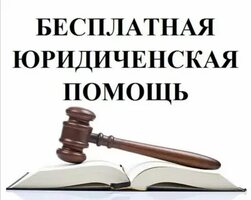 О днях бесплатной юридической помощи в 2024 годуПо инициативе Красноярского регионального отделения Общероссийской общественной организации «Ассоциация юристов России» в 2024 году по адресу: г. Красноярск, ул. Перенсона, д. 20 (Дом офицеров (2-ой этаж, Соколовский зал)) запланировано проведение дней бесплатной юридической помощи, в которых примут участие специалисты консультационно-правового центра Красноярского края по вопросам организации предоставления жилищно-коммунальных услуг населению, в соответствии со следующим графиком:25 января;22 февраля;21 марта;18 апреля;23 мая;27 июня;27 сентября;24 октября;21 ноября;19 декабря.Более подробную информацию можно узнать по телефону: 8(391) 258-18-50.